Tableau des taux APDC (Activité Partielle de Droit Commun)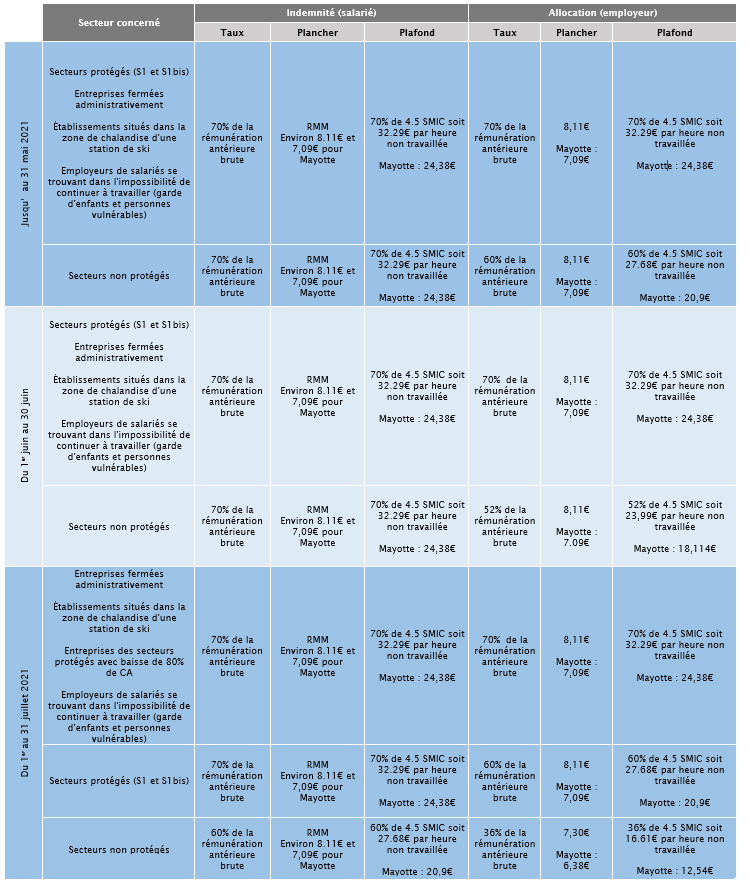 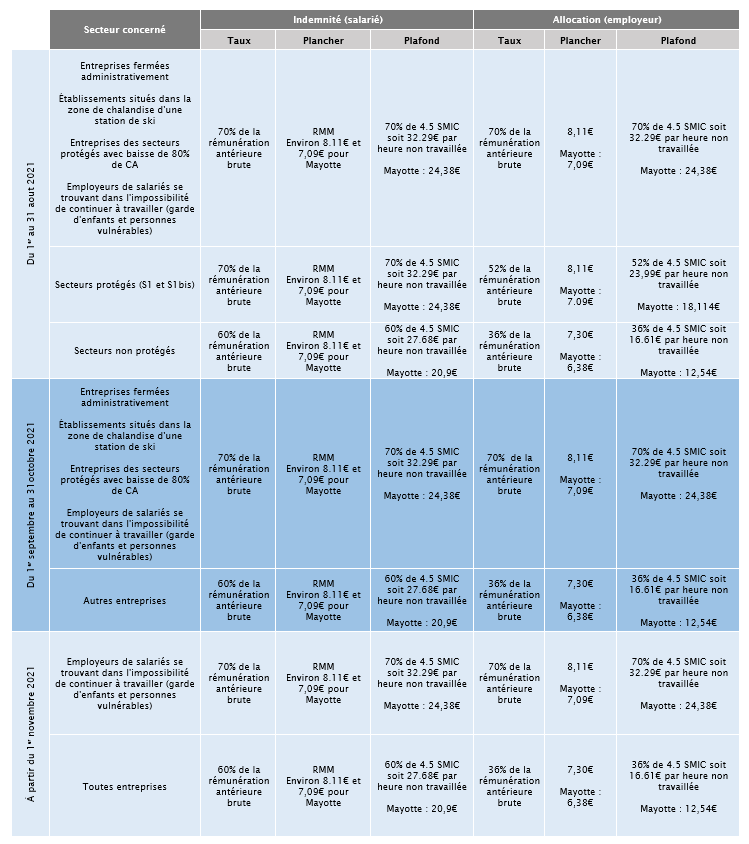 